WSTĘPNA ANKIETA DOT. INSTALACJI OZE Ankietę należy wypełniać w sposób czytelny oraz rzetelnie (wszystkie rubryki).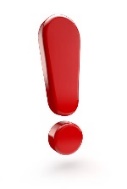 …………………………….…….					……….……………………….…     Data						               PodpisUwaga: Wypełnienie ankiety nie gwarantuje realizacji inwestycji. Realizacja zależna jest od uzyskania środków z Unii Europejskiej.Oświadczenie: Zgodnie z art. 23 ust. 1 pkt. 1 ustawy z dnia 29 sierpnia 1997 r. o ochronie danych osobowych (Dz. U. z 2014 r. poz. 1182,
z późn. zm.) wyrażam zgodę na przetwarzanie danych osobowych zawartych w ankiecie przez firmę Semper Power Sp. Z o.o. na potrzeby realizacji projektu.Dane uczestnika projektu, Lokalizacja inwestycjiDane uczestnika projektu, Lokalizacja inwestycjiAdres zamieszkaniaAdres zamieszkaniaImięNazwiskoMiejscowość, kod pocztowyUlica, nr domuNr działkiNr telefonuAdres e-mailLokalizacja inwestycji (jeżeli jest inna niż adres zamieszkania)Lokalizacja inwestycji (jeżeli jest inna niż adres zamieszkania)Miejscowość, kod pocztowyUlica, nr domuNr działkiCzy budynek/działka jest objęta nadzorem konserwatora zabytkówa) Takb) NieDane dot. budynku i montażu instalacji OZEDane dot. budynku i montażu instalacji OZECzy pod wskazaną lokalizacją inwestycji jest prowadzona lub zarejestrowana działalność gospodarcza/agroturystyczna/rolniczaa) Tak, jaka? …………………………………….b) NieJeśli tak, czy jest osobny licznik.a) Takb) NieRodzaj instalacji OZE ….a) Fotowoltaika,      b) Kolektory słoneczne,c) Pompa powietrzna c.w.u.,d) Pompa powietrzna c.w.u. + c.o.,d) Kocioł na biomasę (pellet)Powierzchnia użytkowa budynku…………………………………………………. m2Zużycie energii elektrycznej za rok 2016 …………………………………………………. kWhZużycie wody za rok 2016 …………………………………………………. m3Liczba osób stale zamieszkująca budynek (nie mylić z zameldowanymi)…………………………………………………. Instalacja w budynkua) Jednofazowa                  b) Trójfazowa (siła)Zapotrzebowanie budynku w ciepło …………………………………………………. kWSposób przygotowania c.w.u.a) Gazb) Olejc) Węgield) Ekogroszeke) Miałf) Energia Elektrycznag) Inne, jakie? ………………………………………….......Obecny system grzewczya) Gazb) Olejc) Węgield) Ekogroszeke) Miałf) Energia Elektrycznag) Inne, jakie? ………………………………………….......Moc istniejącego kotła grzewczego …………………………………………………. kW